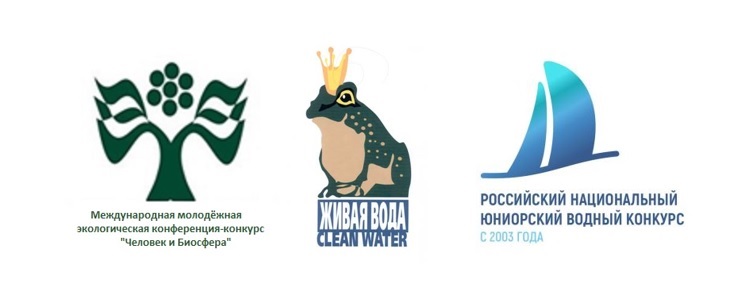 ИНФОРМАЦИОННОЕ ПИСЬМО № 1о проведении XVIII Международной молодежной экологической конференции «Человек и Биосфера» и Регионального этапа Российского национального юниорского водного конкурсаДорогие друзья!Приглашаем Вас принять участие в XVIII Международной молодежной экологической конференции «Человек и Биосфера», которая состоится 26-27 марта 2021 г. в коворкинг-центре «Точка кипения» ВГУЭС. Адрес места проведения: г. Владивосток, ВГУЭС, ул. Гоголя, д. 41 (вход со стороны театрально-концертного комплекса «Андеграунд»). Формат Конференции: - очный- он-лайн- заочныйНачало работы Конференции: 09:00-10:00		Регистрация участников10:00			Открытие Положение о Конференции-конкурсе здесь: http://east-eco.com/node/6421 НАПРАВЛЕНИЯ РАБОТ, СЕКЦИИI. СЕКЦИЯ “БИОЛОГИЯ И ЭКОЛОГИЯ”
а) биоразнообразие и охрана окружающей среды (изучение флоры и фауны; мероприятия по защите природы и сохранению биоразнообразия);
б) исследования экологического состояния окружающей среды (определение экологического состояния растительности, почв и воздуха);
в) изменения биоразнообразия в условиях изменяющегося климата;
г) изучение различных аспектов жизнедеятельности представителей флоры и фауны;
д) исследования биоразнообразия локальных биот;
е) изучение природных сообществ и отдельных организмов.II. ВОДНАЯ СЕКЦИЯ
а) охрана и восстановление пресноводных и морских водных ресурсов, управление водными экосистемами (эффективные стратегии сохранения водных ресурсов на региональном уровне и в широком смысле);
б) мониторинг экологического состояния пресноводных и морских экосистем;
в) технологии водоподготовки, очистки сточных вод и рационального использования водных ресурсов (приветствуются как проекты в сфере теоретической и прикладной науки, так и направленные на решение муниципальных водных проблем);
г) «Вода и климат» (исследования в области изменений, вызванных глобальным изменением климата);
д) «Вода и мир» (I) (международные исследовательские проекты с участием двух или более стран Азиатско-Тихоокеанского региона);
е) экология и биология водных организмов;
ж) дизайн водных объектов и прилегающих территорий (обустройство родников, речных, озёрных и морских прибрежий).Примечание: Работы школьников, представленные на ВОДНОЙ СЕКЦИИ,  рассматриваются специальным жюри Регионального этапа Российского национального юниорского водного конкурса (РНЮВК). Информация об условиях участия на Региональном этапе РНЮВК представлена в ПРИЛОЖЕНИЕ III о Региональном этапе (по Приморскому краю) на сайте http://east-eco.com/node/6413). Победитель Регионального отборочного тура Российского национального юниорского водного конкурса делегируется на финальный тур в Москву. III. СЕКЦИЯ ЭКОЛОГО-ЛАНДШАФТНЫХ ИССЛЕДОВАНИЙ И ЛАНДШАФТНОГО ДИЗАЙНА
а) экологический дизайн и благоустройство мест проживания (проведение акций по расчистке территорий и мероприятий по облагораживанию мест проживания; разработка проектов экологического дизайна, создание мини-парков, спортивных площадок, мест семейного отдыха и т.д.);б) эколого-ландшафтные исследования и разработка мероприятий по восстановлению качества окружающей среды (изучение состояния ландшафтов, разработка предложений по восстановлению нарушенных ландшафтов конкретных местообитаний).IV. СЕКЦИЯ ЭКОЛОГИЧЕСКОГО ТУРИЗМАа) экологический туризм (разработка туристических маршрутов, обустройство экологических троп и т.д.);б) разработка проектов по вовлечению населения в деятельность по оказанию услуг эколого-туристического характера (разработка проектов для туристических фирм с включением местного населения в реализацию проектов);в) разработка рекомендаций по охране региональных памятников природы, создание эколого-туристических паспортов.V. СЕКЦИЯ ЭКОЛОГИЧЕСКОЙ ЖУРНАЛИСТИКИа) освещение деятельности общественности, государственных и бизнес-структур, направленной на улучшение среды обитания, охрану природы, внедрение "зелёных технологий" (публикации в газетах, журналах, на собственных сайтах; создание стенных газет, плакатов, листовок, экосайтов, фотовыставок и др.);б) «Решаем экологические проблемы с помощью СМИ»;в) «Начинающие журналисты пишут о воде»;в) «Вода и мир» (II) (публикации о международном сотрудничестве в области охраны и восстановления водных ресурсов).РЕГЛАМЕНТ ОН-ЛАЙН КОНФЕРЕНЦИИПленарные доклады – 15 минут.
Секционные доклады – 7 минут (+ две минуты на вопросы докладчику).ПОРЯДОК ПРЕДСТАВЛЕНИЯ ИССЛЕДОВАТЕЛЬСКИХ РАБОТДля участия в конференции необходимо:
- заполнить анкету-заявку с названием доклада и тезисы доклада (см. Приложение I) и выслать до 10 марта 2021 г. в Оргкомитет: эл. почта: cleanwater2003@mail.ru и sibirina@biosoil.ru);- исследовательские работы представить в Оргкомитет в электронном формате до 20 марта 2021 г. (объем – не более 20-25 стр.);
- электронные презентации представить в Оргкомитет до 20 марта 2021 г.
Примечания:
1. На каждую исследовательскую работу оформляется отдельная заявка (указываются все авторы работы).
2. Работы могут быть представлены как одним автором, так и коллективом участников.
3. Тезисы представляют собой краткое изложение проделанной работы и её результаты. Объём тезисов не должен превышать 1-2 стр. (для школьников) и 5 стр. – для студентов и аспирантов.4. Исследовательские работы/проекты – электронная версия результатов исследований или этапов проекта в электронных версиях Microsoft Office Word (.doc или .rtf).5. Журналистское портфолио – это подборка газетных статей, аудио-и видео записей выступлений на радио и телевидении, видеофильмы, интернет-сайты6. Портфолио проектов по экологическому дизайну и ландшафтно-экологическому проектированию – это краткое описание проекта с перечнем проведенных мероприятий и иллюстрированными приложениями, демонстрирующими конкретные этапы работы по обустройству территорий и ландшафтов.7. Исследовательские работы должны быть оформлены в соответствии с требованиями Приложения II; электронная версия отправляется в Оргкомитет по адресам cleanwater2003@mail.ru и sibirina@biosoil.ru. Портфолио журналистов оформляются в виде отдельных файлов, при необходимости представляются электронные ссылки на опубликованные видео- и аудиоматериалы.8. Работы, взятые из Интернета, к конкурсу не допускаются и не рассматриваются.
9. Заявки и работы, присланные позже указанных сроков, не принимаются.
10. Информация о конференции-конкурсе, организационных изменениях и дополнениях отслеживайте на сайте http://www.east-eco.comДаты подачи материалов1. Анкеты и тезисы выслать до 10 марта 2021 г.
2. Исследовательские работы, портфолио журналистов и дизайнеров следует прислать до 20 марта 2021 г.3. Электронные презентации в формате PowerPoint следует прислать до 20 марта 2021 г.ПОРЯДОК ОЦЕНКИ КОНКУРСНЫХ РАБОТИсследовательские работы и проекты оцениваются на основании следующих критериев:
- степень оригинальности работы и актуальность темы;
- анализ состояния проблемы, отражающий степень знакомства автора с современным состоянием проблемы (обзор опубликованных источников по теме исследования);
- практическая и теоретическая значимость исследования;
- четкость выводов;
- грамотность и соответствие оформления работы требованиям Конференции-Конкурса (см. Приложение II).ПОРЯДОК НАГРАЖДЕНИЯ ПОБЕДИТЕЛЕЙ КОНФЕРЕНЦИИ
1. Дипломами, грамотами и памятными подарками награждаются авторы работ, занявших 1, 2 и 3 места.2. Сертификаты участника получают все, принявшие участие в Конференции-Конкурсе.
3. Работы школьников оцениваются отдельно от работ студентов и аспирантов.
4. Президент НОКЦ "Живая вода", спонсоры и представители партнерских организаций имеют право отметить специальными призами, грамотами и ценными подарками отдельные проекты, общественные экологические агентства (ОЭА) и руководителей конкурсных работ.ОРГАНИЗАТОРЫ КОНФЕРЕНЦИИ - ФНЦ Биоразнообразия ДВО РАН - Научно-общественный координационный центр "Живая вода"- Научно-образовательный экологический центр ФНЦ Биоразнообразия ДВО РАН- Международный центр экологического мониторинга ФНЦ Биоразнообразия ДВО РАН- ДВМЭОО «Зелёный Крест»ПАРТНЁРЫ - Министерство образования Приморского края- Министерство природных ресурсов и охраны окружающей среды Приморского края- Управление Росприроднадзора по Приморскому краю- Дальневосточный федеральный университет- Владивостокский государственный университет экономики и сервиса- Российская экологическая академия (РЭА)- Общественный экспертный совет по проблемам экологической безопасности Приморского края (при Губернаторе ПК)- Всемирный фонд дикой природы (WWF), Амурский филиал- Региональное отделение ОНФ "Народный фронт "За Россию" в Приморском крае- Coca-Cola HBC Россия- Российское информационное агентство «Дейта.ru»- Экологический портал дальневосточного региона России «EAST-ECO.com»- Эколого-образовательный сайт Восточной России: www.ecologyeducation.ruПроведение Конференции поддерживается Фондом Президентских грантов, Всемирным фондом дикой природы (WWF), Амурским филиалом, Российской экологической академией.======================================================================ПРИЛОЖЕНИЕ I.Заполненную анкету-заявку необходимо прислать в Оргкомитет до 10 марта 2021 года по электронной почте: cleanwater2003@mail.ru и sibirina@biosoil.ru.АНКЕТА-ЗАЯВКАна участие в работе XVIII Международной молодежной экологической конференции «Человек и Биосфера» и
Региональном этапе Российского национального юниорского водного конкурсаФ.И.О. участника:……………………………………………………………………………
Класс / курс…………………………………………………………………………………..
Название учебного заведения (школы, ВУЗа)......................................................................
Контактный телефон (с указанием кода) ……………………….:………………………...
E-mail:…………………………………………………………………………………………Ф.И.О. руководителя ………………………………………………………………………..
Контактный телефон (с указанием кода) ………………………:…………………………
E-mail:…………………………………………………………………………………………Предполагаемый формат участия:
Очное 	_____________Он-лайн	_____________Заочное	_____________Название доклада:
………………………………………………………………………………………………………
………………………………………………………………………………………………………Дата подачи анкеты-заявки:	_________________ПРИЛОЖЕНИЕ IIМЕТОДИЧЕСКИЕ РЕКОМЕНДАЦИИ ПО ОФОРМЛЕНИЮ КОНКУРСНЫХ РАБОТ1. Требования к оформлению тезисов: Текст должен быть представлен в электронном виде. Поля: верхнее – 2.5 см, нижнее – 2.5 см, левое – 2.5 см, правое – 2.5 см. Шрифт Times New Roman Cyr, размер шрифта – 12.2. Образец оформления тезисов (см. информационное письмо в прикреплённом файле)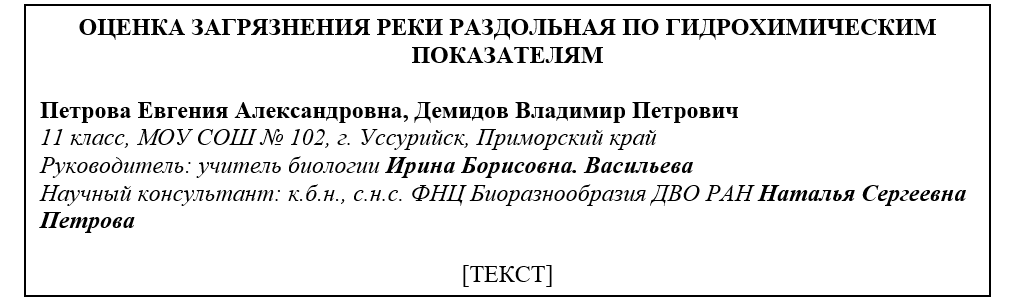 3. Требования к оформлению научно-исследовательской работы/проекта3.1. Формат бумаги А4; поля: верхнее, нижнее, правое – 2 см, левое – 3 см. Шрифт Times New Roman, размер шрифта – 14. Интервал полуторный.
Работа должна состоять из титульного листа, введения, основной части и заключения или выводов. Цитирование используемой литературы обязательно, список литературы прилагается в конце работы на отдельном листе (автор, год издания, название работы, место издания, количество страниц. Например: Гагарин В.Г. 1981. Пресноводные нематоды Европейской части СССР. Ленинград, 248 с.). Перечисленные источники должны быть процитированы в работе. Например: В очагах загрязнения происходит вспышка численности нематод (Гагарин, 1981).3.2. Объем работы до 25 стр. (при необходимости разрешается превышать указанный объем).3.3. На титульном листе должны быть указаны:- название организации, которую представляет учащийся;- тема исследовательской работы;- Ф.И.О., класс (курс) автора (имя, отчество пишется полностью);- Ф.И.О. и должность руководителя и (если есть) консультанта (имя, отчество пишется полностью);
- город (поселок);- год выполнения проекта.Титульный лист может быть выполнен в цветном варианте с использованием фотографий.3.4. На второй странице работы дается содержание.3.5. В конце работы приводится список литературы.3.6. Таблицы должны иметь заголовки, фотографии и рисунки нумеруются и снабжаются подписями. Нумерация таблиц производится отдельно от фотографий и рисунков. Фотографии, рисунки, диаграммы и другой иллюстративный материал обозначаются общей сквозной нумерацией «Рис. 1», и т.д. Таблицы и рисунки могут быть оформлены как приложение.3.7. Все страницы исследовательской работы, включая вкладыши с иллюстрациями, нумеруются по порядку. Номер страницы в правом нижнем углу. Титульный лист не нумеруется, но учитывается при общей нумерации.4. Требования к оформлению научно-исследовательской работы на ВОДНУЮ СЕКЦИЮ4.1. На ВОДНУЮ СЕКЦИЮ подготовьте электронный вариант исследовательской работы/проекта (!!!) и пришлите Региональному представителю Российского национального юниорского водного конкурса (по Приморскому краю) Вшивковой Т.С. в адрес: cleanwater2003@mail.ru, vshivkova@biosoil.ru4.2. Текст работы, должен отвечать следующим требованиям:общий объем не должен превышать 15 страниц, включая титульный лист, аннотацию, иллюстрации, графики, рисунки, фотографии, перечень ссылок и приложений, список литературы. Текст должен быть расположен на одной стороне листа, напечатан через полуторный межстрочный интервал, шрифт обычный (не жирный, не курсив), Times New Roman, 12 размер, параметры страницы: верхнее, нижнее, правое поля – 2 см, левое – 3 см.4.3. Приложения (входят в общий объем проекта, не превышающий 15 страниц) – не более 5 страниц (иллюстрации, фотографии, графики, таблицы и т.д.) должны быть помещены в конце работы после списка литературы.4.4. На титульном листе проекта обязательно должны быть в последовательном порядке указаны:- название конкурса (Региональный этап Российского национального юниорского водного конкурса);- четкое и краткое название проекта (название может сопровождаться, если необходимо, полным научным названием);- имена, отчества и фамилии авторов проекта и фамилии, имена и отчества руководителей. Для последних – обязательное указание должности;- название района, города, год.4.5. Вторая страница проекта должна быть научной аннотацией – кратким описанием проекта, включающим главные разделы проекта, такие, как цель, методы и материалы, исследования (наблюдения), достигнутые результаты и выводы, а также краткое объяснение того, как этот проект улучшает качество жизни. Объем аннотации не должен превышать 150 слов. Краткое описание проекта необходимо для публикации в каталоге финалистов. Участники конкурса должны учесть, что краткое описание проекта должно быть понятно для СМИ и заинтересованной общественности.4.6. Электронная версия работы направляется в Оргкомитет на электронный адрес cleanwater2003@mail.ru и vshivkova@biosoil.ru не позднее 10 марта 2021.4.7. Электронная презентация проекта присылается до 20 марта 2021 г. в адрес Оргкомитета: cleanwater2003@mail.ru и vshivkova@biosoil.ru.Работы, выполненные без соблюдения порядка оформления и присланные позже указанного срока приниматься к рассмотрению не будут.По вопросам подготовки материалов к Конференции-Конкурсу обращайтесь к Сибириной Л.А. – cleanwater2003@mail.ru; sibirina@biosoil.ru, по вопросам подготовки работ на Региональный этап Российского национального юниорского водного конкурса – к Вшивковой Т.С.: cleanwater2003@mail.ru; vshivkova@biosoil.ru.=========================================================================
ПРИЛОЖЕНИЕ III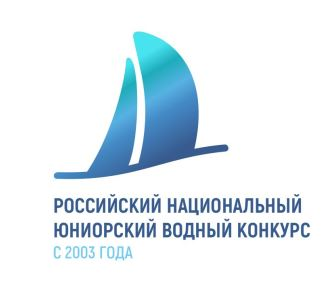 ПОЛОЖЕНИЕо Региональном этапе (по Приморскому краю) Российского национального юниорского водного конкурса-2021Организатор Российского национального юниорского водного конкурса (далее Конкурс) – автономная некоммерческая организация «Институт консалтинга экологических проектов» (Конкурс проводится с 2006 г.).Организатор Регионального этапа Российского национального юниорского водного конкурса (далее Региональный этап Конкурса) – Научно-общественный координационный центр «Живая вода» (НОКЦ).Конкурс входит в «Перечень олимпиад и иных конкурсных мероприятий, в рамках которых присуждаются премии для поддержки талантливой молодежи» в рамках приоритетного национального проекта «Образование».1. Цель Конкурса – организация и проведение независимого общественного творческого конкурса среди старшеклассников на лучший проект в сфере охраны, восстановления и рационального использования водных ресурсов и поощрение научно-технической и проектной деятельности школьников, направленной на решение задач устойчивого водопользования, в том числе проблем водоподготовки и очистки загрязненных стоков, сохранение водного биоразнообразия, исследование корреляций водных, социальных, климатических и других факторов, а также форсайт-исследований.Российский национальный юниорский водный конкурс входит в состав международного Стокгольмского юниорского водного конкурса (Stockholm Junior Water Prize).2. Этапы КонкурсаКонкурс проводится в три этапа:- муниципальный;- региональный (на уровне субъекта Федерации);- общероссийский.Региональный этап Конкурса проводится в рамках Международной молодёжной экологической конференции "Человек и биосфера" (проводится с 2003 г.).Победитель Регионального этапа Российского национального юниорского водного конкурса принимает участие в общероссийском этапе Конкурса в г. Москва.Победитель Российского национального юниорского водного конкурса принимает участие в международном водном юниорском конкурсе (Stockholm Junior Water Prize).3. Участники Конкурса. Участником Конкурса может быть любой учащийся старших классов общеобразовательных школ/гимназий/лицеев или училищ/техникумов в возрасте от 14 до 20 лет (студенты высших учебных заведений не могут участвовать в Конкурсе).Участники могут выбрать тему в широком диапазоне - охрана и восстановление водных ресурсов/управление водными ресурсами, устойчивое развитие региона, при этом, исследование должно быть ориентировано на оздоровление среды обитания людей и экосистем и получение научно-практического результата. Конкурсанты должны быть готовы представить проекты в области естественных и социальных наук, включая форсайт-проекты, используя современные научные методы и подходы к решению водных проблем и проблем устойчивого развития, принимая также во внимание первоочередные задачи государственной политики в области охраны, восстановления и рационального использования водных ресурсов. Приветствуются проекты, направленные на решение муниципальных водных проблем. Необходимым требованием является применение стандартных научно-исследовательских методик и методологий проведения экспериментов, мониторинга и представления результатов, включая статистическую обработку. При этом, апробация новых подходов и методик рассматривается как отдельный проект.Конкурсанты в обязательном порядке должны представить предложения по возможности прямого внедрения результатов проекта с расчетом затрат или оценку затрат при выполнении своего проекта.Проект может быть выполнен группой старшеклассников, при этом количество участников, представляющих один проект в финале общероссийского этапа Конкурса, не может быть больше двух человек.4. Главная номинация КонкурсаГран-при Водного конкурса – стеклянную композицию «Золотая рыбка», благодарность Министра природных ресурсов и экологии Российской Федерации и премию руководителя Водного конкурса получает автор лучшего проекта.5. Номинации Конкурса- номинация «Международная» (победитель номинации представляет Российскую Федерацию на Стокгольмском юниорском водном конкурсе);- номинация Федерального агентства водных ресурсов;- номинация «Технологии водоподготовки, очистки сточных вод и рационального использования водных ресурсов»;- номинация «Решения по борьбе с микропластиком в водных объектах» (при поддержке Компании "Кока-Кола ЭйчБиСи Россия");- номинация «Охрана и восстановление водных ресурсов в бассейне реки Волги им. проф. В.В. Найденко»;- номинация «Вода и климат». Дополнительные методические материалы - см. Приложение 5 (http://www.eco-project.org/data/upload/Prilozhenie_5.-20200922030452.pdf);- номинация «Вода и мир». Дополнительные методические материалы - см. Приложение 6 (http://www.eco-project.org/data/upload/Prilozhenie_6.-20200922030535.pdf);- номинация Председателя Национального номинационного комитета;- номинация «Моря и океаны»;- номинация «Лучший педагог - научный руководитель проекта»;- номинация «Вода и атом» (приз ГК «Росатом»). Дополнительные методические материалы (см. Приложение 7: http://www.eco-project.org/data/upload/Prilozhenie_7.-20200922030558.pdf);- номинация «Экономическая эффективность реализации проекта в сфере охраны и восстановления водных ресурсов» (при поддержке компании «Профессиональные бухгалтеры»);- номинация «Использование методов космического мониторинга при выполнении исследовательских проектов по охране и восстановлению водных ресурсов» (премии НИЦ "Планета");- номинация «Водная индустрия 4.0».6. Порядок организации конкурса в регионе. Первым шагом в проведении конкурса в Дальневосточном регионе является широкое распространение информации об условиях конкурса в муниципальных учреждениях (школах, училищах, техникумах и учреждениях дополнительного образования региона). Второй этап – работа педагогов по выбору потенциальных участников конкурса и актуальных тем проектов. Далее проводится работа по подготовке старшеклассниками конкурсных проектов. Представление конкурсной работы для участия в региональном конкурсе и подведение результатов проводится в рамках ММЭК "Человек и Биосфера" в конце марта каждого года. Количество проектов от районов региона не ограничено, но на общероссийский этап конкурса отбирается только один проект от региона (за исключением номинации «Начинающие журналисты пишут о воде»).7. Порядок оформления и направления проектов на общероссийский этап КонкурсаПобедитель Регионального этапа Конкурса, делегируемый на общероссийский этап Конкурса, оформляет проект в соответствии с правилами Российского национального юниорского водного конкурса (http://www.eco-project.org/water-prize/) под руководством представителя Регионального этапа Конкурса.8. Порядок организации Регионального и Общероссийского этапов Конкурсов
8.1. Региональный этап. Объявление очередного ежегодного Регионального этапа конкурса проходит не позднее 10 декабря. Вся рабочая переписка между организатором Регионального этапа Конкурса и региональными участниками осуществляется по электронной (cleanwater2003@mail.ru; vshivkova@biosoil.ru) или обычной почте с указанием максимально подробной контактной информации (телефоны школьные и домашние, электронная почта, адрес школы и домашний). При изменении контактной информации участник немедленно должен сообщить об этом региональному организатору Конкурса. Региональный этап Конкурса проводится в рамках ММЭК "Человек и Биосфера" на секции "Водные проекты". Порядок регистрации для участия в Региональном этапе Конкурса см. в Приложении I.8.2. Общероссийский этап. Проекты на общероссийский этап конкурса от региональных представителей, передаются организатором Конкурса на рассмотрение членам Национального Номинационного Комитета. Срок рассмотрения письменных текстов членами Национального Номинационного Комитета – 4 недели. Подробнее об общероссийском этапе Конкурса см. http://www.eco-project.org/water-prize/9. Призы и награды9.1. Победителю Регионального этапа Конкурса вручается диплом лауреата от НОКЦ «Живая вода» и памятный подарок.9.2. Занявшим II и III место в Региональном этапе Конкурсе – грамоты от НОКЦ «Живая вода».9.3. За победу в Российском национальном юниорском водном конкурсе старшеклассники получают главный приз: хрустальную композицию «Золотая рыбка» и поездку и пребывание в Стокгольме для участия в международном водном конкурсе. Победитель и призеры Конкурса в основной номинации получают премии для поддержки талантливой молодежи в размере соответственно 60 тысяч рублей и по 30 тысяч рублей в соответствии с «Правилами присуждения и порядком выплаты премий для поддержки талантливой молодежи», утвержденными Министерством образования и науки РФ. Победитель и призеры основной номинации общероссийского этапа, а также победители в номинациях получают дополнительные призы.9.4. За победу в международном конкурсе старшеклассник получает хрустальную композицию и денежный приз в размере 5 тысяч долларов США за счет средств Стокгольмского водного фонда.=========================================================================               Руководитель Российского национального юниорского водного конкурса: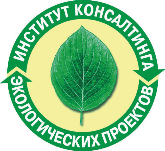 Директор АНО «Институт консалтинга экологических проектов» Наталья Геннадьевна ДАВЫДОВААдрес: 101000, г. Москва, ул. Мясницкая, д. 26, а/я 706, Институт консалтинга экологических проектовЭл. почта: water-prize@mail.ru  Тел/факс: +7 (499) 245-68-33  Тел: +7 (495) 589-65-22; +7 (903)144-30-19Информация о Российском национальном юниорском водном конкурсе размещена на сайте  www.eco-project.org
Информация о Региональном этапе Российском национальном юниорском водном конкурсе размещена на сайте:  http://east-eco.com/node/6413 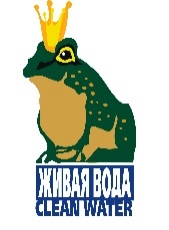 